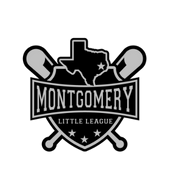 Montgomery Little LeagueTeam Sponsorship FormThis tax deductible contribution is a great way to support the local youth baseball program. Tax ID Number 76-0272061Please make all checks payable and mail to:  Montgomery Little League, P.O. Box 37, Montgomery, Texas 77356All of our baseball stars appreciate your support!COACHES:  Please turn in your Team Sponsor form at the team drafts.More sponsor opportunities are available. Email kgilbert@montgomerylittleleague.org for more info.Team Sponsor:  $400 By sponsoring a team, you will be recognized at opening ceremonies as one of our “title” sponsors,  receive a complimentary picture plaque of the team you sponsored, andwill  be included onto a division sponsor t-shirt that every child and coach receives!! Team Name:                           Division: ____________________Please note Coach or child's name, if team name is unknown                                                                                 Company NameAddress Phone NumberCompany WebsiteContact Person NameContact Person EmailSignature of Business Owner or OfficerAmount PaidCheck NumberDate